TÝDENNÍ PLÁN14.11.- 18.11.2022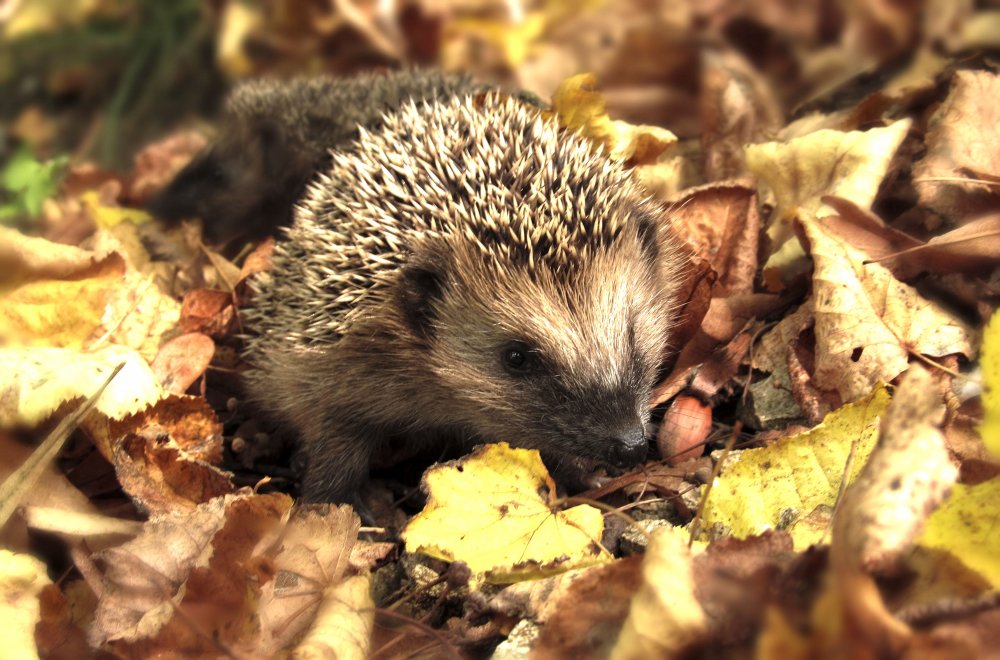  Co nás čeká v tomto týdnu:Budeme si povídat na téma: USPÁVÁNÍ PŘÍRODY zimní spánek zvířatjak se zvířata chystají na zimuproč zvířata v zimě spíPřipomeneme si státní svátek 17. listopadu Činnosti odpočinkové:četba pohádek, volné kreslení, hry se stavebnicemi, lego, stolní hry, kuchyňka, omalovánky, divadelní dramatizace, tancování podle Míši RůžičkovéHry:Kimova hra, Tichá pošta, Kukačko, zakukej! Čáp ztratil čepičku, Na rybičky a rybářeČinnosti výchovné a zájmové:výtvarná  – kresba: LESNÍ ZVÍŘATA  pracovní –  JEŽEK (tvrdý papír, nůžky, pastely)tělesná – pohybové hry na školním hřišti i ve školní družiněPříprava:práce s encyklopedií, hádanky                                                      Těšíme se na vás  vaše paní vychovatelky     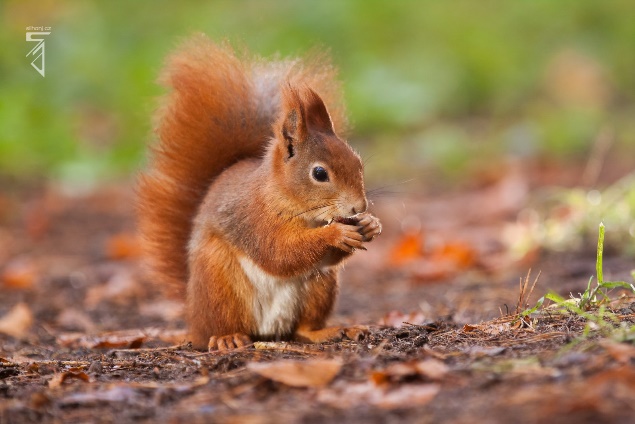 